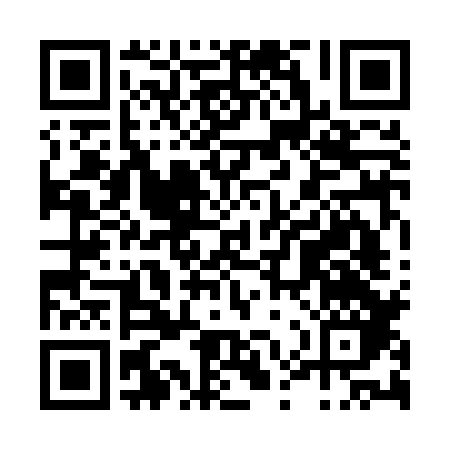 Prayer times for Vale do Gato, PortugalWed 1 May 2024 - Fri 31 May 2024High Latitude Method: Angle Based RulePrayer Calculation Method: Muslim World LeagueAsar Calculation Method: HanafiPrayer times provided by https://www.salahtimes.comDateDayFajrSunriseDhuhrAsrMaghribIsha1Wed4:506:321:296:238:2510:012Thu4:496:311:296:248:2610:033Fri4:476:301:286:248:2710:044Sat4:456:291:286:258:2810:065Sun4:446:281:286:258:2910:076Mon4:426:271:286:268:3010:087Tue4:406:251:286:268:3110:108Wed4:396:241:286:278:3210:119Thu4:376:231:286:278:3310:1310Fri4:366:221:286:288:3410:1411Sat4:346:211:286:288:3510:1512Sun4:336:201:286:298:3610:1713Mon4:316:191:286:298:3710:1814Tue4:306:181:286:308:3810:1915Wed4:296:181:286:308:3910:2116Thu4:276:171:286:318:4010:2217Fri4:266:161:286:318:4110:2318Sat4:256:151:286:328:4210:2519Sun4:236:141:286:328:4210:2620Mon4:226:131:286:338:4310:2721Tue4:216:131:286:338:4410:2922Wed4:206:121:286:348:4510:3023Thu4:196:111:286:348:4610:3124Fri4:176:111:296:358:4710:3325Sat4:166:101:296:358:4710:3426Sun4:156:091:296:368:4810:3527Mon4:146:091:296:368:4910:3628Tue4:136:081:296:378:5010:3729Wed4:126:081:296:378:5110:3830Thu4:126:071:296:388:5110:3931Fri4:116:071:296:388:5210:41